При отправке заявки обязательно приложите портретные фотографии обоих водителей для публикации на сайте в разделе «Участники». Заявки принимаются на электронную почту info@lada-rally.ru с соответствующей пометкой в теме письма. 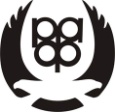 «LADA RALLY CUP» 2017годаЗАЯВКА на участие«LADA RALLY CUP» 2017годаЗАЯВКА на участие«LADA RALLY CUP» 2017годаЗАЯВКА на участие«LADA RALLY CUP» 2017годаЗАЯВКА на участие«LADA RALLY CUP» 2017годаЗАЯВКА на участие«LADA RALLY CUP» 2017годаЗАЯВКА на участие«LADA RALLY CUP» 2017годаЗАЯВКА на участие«LADA RALLY CUP» 2017годаЗАЯВКА на участие«LADA RALLY CUP» 2017годаЗАЯВКА на участие«LADA RALLY CUP» 2017годаЗАЯВКА на участие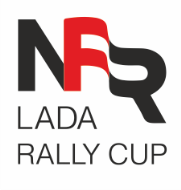 1-й ВОДИТЕЛЬ1-й ВОДИТЕЛЬ1-й ВОДИТЕЛЬ2-й ВОДИТЕЛЬ2-й ВОДИТЕЛЬ2-й ВОДИТЕЛЬ2-й ВОДИТЕЛЬ2-й ВОДИТЕЛЬ2-й ВОДИТЕЛЬФамилия, имя, отчествоФамилия, имя, отчествоФамилия, имя, отчествоФамилия, имя, отчествоГород, странаГород, странаГород, странаГород, странаДата рожденияДата рожденияДата рожденияДата рожденияГражданствоГражданствоГражданствоГражданство№ мобильного телефона№ мобильного телефона№ мобильного телефона№ мобильного телефонаЭлектронная почтаЭлектронная почтаЭлектронная почтаЭлектронная почта№ Лицензии Водителя№ Лицензии Водителя№ Лицензии Водителя№ Лицензии ВодителяВыдана НАФВыдана НАФВыдана НАФВыдана НАФКомандаКомандаКомандаКомандаАдрес Адрес Адрес Адрес № паспорта№ паспорта№ паспорта№ паспортаРазмер футболки /куртки (S/M/L/XL/XXL)Размер футболки /куртки (S/M/L/XL/XXL)Размер футболки /куртки (S/M/L/XL/XXL)Размер футболки /куртки (S/M/L/XL/XXL)Заслуги в автоспортеЗаслуги в автоспортеЗаслуги в автоспортеЗаслуги в автоспортеЭтапы Кубка, в которых намерены принять участиеЭтапы Кубка, в которых намерены принять участиеЭтапы Кубка, в которых намерены принять участиеЭтапы Кубка, в которых намерены принять участиеДАННЫЕАВТОМОБИЛЯ ДАННЫЕАВТОМОБИЛЯ ДАННЫЕАВТОМОБИЛЯ ДАННЫЕАВТОМОБИЛЯ ДАННЫЕАВТОМОБИЛЯ ДАННЫЕАВТОМОБИЛЯ ДАННЫЕАВТОМОБИЛЯ ДАННЫЕАВТОМОБИЛЯ ДАННЫЕАВТОМОБИЛЯ ДАННЫЕАВТОМОБИЛЯ ДАННЫЕАВТОМОБИЛЯ ДАННЫЕАВТОМОБИЛЯ ДАННЫЕАВТОМОБИЛЯ ДАННЫЕАВТОМОБИЛЯ МаркаМаркаОбъем двигателяОбъем двигателяОбъем двигателяМодельМодельГруппа / КлассГруппа / КлассГруппа / КлассГод выпускаГод выпуска№ омологации№ омологации№ омологации